Arbeitsblatt 2: Klimamodelle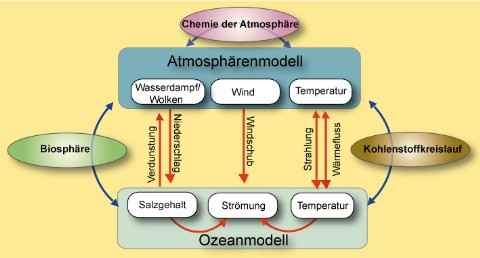             Quelle: Klima-Wiki, HH-BildungsserverBetrachte das gegebene Klimamodell.Welche Bereiche umfasst das Modell?Beschreibe die durch Pfeile dargestellten Wechselwirkungen im Modell.